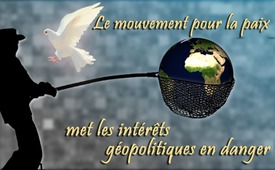 Le mouvement pour la paix met les intérêts géopolitiques en danger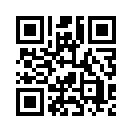 L’augmentation des dépenses d’armement et les politiques agressives de confrontation créent des mouvements de paix dans le monde entier. Les gens se trouvent et se mettent en reseau pour une seule et même chose : la compréhension entre les peuples, l’élimination des préjugés et le dépassement de la division. Mais tout le monde n’a pas l’air d’aimer ça. Les mouvements pacifistes sont confrontés à une résistance massive, à la diffamation et à la calomnie.Face à l’augmentation des dépenses d‘armement dans le monde entier et à une politique de confrontation de plus en plus agressive, les actions d’un mouvement de paix en expansion constante ont eu lieu et continueront d’avoir lieu cette année.

Par exemple « la Marche des femmes pour la paix » a de nouveau été lancée à Berlin le 2 juin. Il s’agit d’un mouvement mondial de milliers de femmes et de mères qui expriment leur désir de paix mondiale par des marches pacifiques par exemple dans des grandes villes de Suède, d’Israël, de Grande-Bretagne, du Brésil et d’Allemagne. L’initiative a débuté en 2016 avec l’Israélienne Yael Deckelbaum et la Palestinienne Miriam Toukan, qui illustre pratiquement la réconciliation de peuples apparemment irréconciliables.
Un autre mouvement international pour la paix, fondé en 2017, est la « Peace Way Community ». L’un des initiateurs, Erich Hambach, a travaillé pendant 30 ans dans le secteur des assurances et des placements. Il s’est alors rendu compte qu’on ne s’occupe pas du bien-être des clients, mais que le profit propre est toujours au premier plan. Il est devenu un penseur indépendant, chercheur de vérité, révélateur, activiste de la paix et écrivain. Dans un entretien avec Jo Conrad de Bewusst.tv, Erich Hambach parle de l’initiative et des hostilités des médias et des groupes qui voient leurs intérêts bellicistes menacés par un mouvement pacifiste grandissant. Par exemple, le Peace Way n’a pas fait l’objet d’un rapport positif l’année dernière, mais plutôt « situé à droite et teinté national socialiste ». 
Erich Hambach :
« Je n’enterre pas ma tête dans le sable et je ne m’en préoccupe plus. Parce que c’est toujours comme s’il y avait du bellicisme. Il y a aussi le complexe militaro-industriel, qui en tire d’énormes sommes d’argent. Sans parler de la géopolitique. Mais il y a aussi le dicton :« Si tu enterres ta tête dans le sable l’ennemi verra toujours ton cul. » Donc, il te voit toujours. Ça veut dire qu’ignorer ne nous mènera nulle part. »
Jo Conrad et Erich Hambach reconnaissent dans l’attitude négative des médias à l’égard des mouvements pacifistes qu’il existe des forces qui perçoivent le mouvement pacifiste comme dangereux pour leurs intérêts. Erich Hambach cite le professeur Otterpohl au sujet de la diffamation :
« Le degré de diffamation montre l’importance et la gravité du sujet que vous êtes en train de traiter. »

Erich Hambach représente de nombreux groupes et individus qui travaillent activement pour la paix. Soit ils sont ignorés par les médias, soit ils sont ostracisés en tant que nazis, antisémites ou encore en tant que « autres de droite ».
Le mouvement pour la paix du Dr. Rainer Rothfuss, fondateur des voyages annuels « Druschba » en Russie depuis 2016, souligne également l’importance du « sujet ». Druschba signifie amitié et c’est exactement l’amitié qui est le but de ce mouvement de paix. L’association « Druzhba Global » s’engage pour la compréhension internationale – en particulier avec la Russie –, l’élimination des préjugés et le dépassement d’une division entre la Russie et l’Europe alimentée par des cercles intéressés par la guerre. Et cela non pas de façon théorique depuis son bureau, mais de façon tout à fait pratique par des visites en Russie avec de nombreuses réunions directement sur place avec des liens d’amitié et des échanges à la base. Ainsi, les « images de l’ennemi » imposées par les médias sont ignorées et une propagande de guerre axée sur les « intérêts » est révélée.
Jusqu’à présent, tout va bien ? Pas pour tout le monde… De toute évidence, il existe un réseau de personnes dont les intérêts sont menacés par de telles avancées. Rainer Rothfuss est donc également confronté à la calomnie médiatique et même à la menace personnelle. Dans le Film documentaire « Druschba signifie amitié », qui mérite d’être vu, de la chaîne TV indépendante NuoViso, Rainer Rothfuss commente à ce sujet :
« Ce qui était finalement très ennuyeux, c’est que je devais voir qu’à cause de cette visite en Crimée, j’ai été mis – pour ainsi dire – sur la liste de mort de « Mirotvorec » (« pacificateur »). Il s’agit d’un réseau de groupes fascistes ayant des liens très étroits avec les services secrets ukrainiens et d’autres agences gouvernementales. En 2015, des journalistes ont été tués à Kiev deux jours après avoir été ajoutés à cette liste. Cette organisation existe toujours, donc elle n’a pas été arrêtée. Et le gouvernement fédéral continue de coopérer avec un gouvernement qui tolère une telle organisation fasciste, une telle organisation criminelle. Et l’UE a même négocié des voyages sans visa avec un tel pays. Je proteste avec véhémence et dans mon propre intérêt. Je suis d’accord avec le groupe Scooter et je dis : Cette réaction de la part de l’Ukraine à mon entrée est vraiment Hyper ! Hyper ! c’est complètement exagéré, c’est absurde. Et j’appelle les gouvernements occidentaux à faire en sorte que l’Ukraine arrête de mettre sur n’importe quelle liste de mort des personnes qui s’engagent simplement pour la compréhension internationale. Merci beaucoup ! »

Mais même en Allemagne, le mouvement « Druzhba » n’est pas toujours accueilli à bras ouverts : Immédiatement après son retour de Russie, Rainer Rothfuss a reçu une plainte pénale pour un pique-nique devant le Reichstag, qui est le siège du parlement de la République fédérale d'Allemagne à Berlin, alors que cela avait été convenu avec l’administration du Sénat. Raison : Plus de 15 personnes portaient le même T-shirt avec la colombe de la paix et le cœur Druzhba. C’était politique, c’est ainsi qu’ils ont tenu une assemblée politique non autorisée.

Une telle résistance aux mouvements pacifistes met en évidence leur énorme influence, qu’ils possèdent aujourd’hui dans le monde entier. Malgré la diversité des différents mouvements, tous ont une chose en commun : Ils sont jeunes, en pleine croissance et se mettent en réseaux dans le monde entier. Ils se développent en parallèle, d’eux-mêmes, en quelque sorte spontanément, et sont dissimulés ou diffamés par les autorités officielles.

Surtout au vu des tentatives d’intimidation ou des menaces, la nature nous donne un spectacle de ce qui est possible quand beaucoup soutiennent une cause commune : Par exemple qu’est-ce qu’une seule fourmi avec ses cinq ou sept milligrammes peut bien bouger ? En tant qu’organisme commun, cependant, elles sont même capables de chasser un ours. Ce sont ces forces inimaginables qui apporteront aussi le succès aux mouvements pacifistes jeunes et apparemment si méprisables.de Ag./ah./piSources:http://puls-des-friedens.berlin/wo-mens-peace-march/
www.youtube.com/watch?v=0rfQcf56_v8
Dokumentarfilm „Druschba heißt Freundschaft“ von Torsten Müller, bei NuoVisoCela pourrait aussi vous intéresser:#Ukraine-fr - www.kla.tv/Ukraine-fr

#RainerRothfuss-fr - www.kla.tv/RainerRothfuss-frKla.TV – Des nouvelles alternatives... libres – indépendantes – non censurées...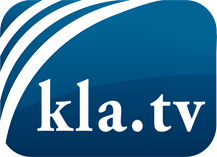 ce que les médias ne devraient pas dissimuler...peu entendu, du peuple pour le peuple...des informations régulières sur www.kla.tv/frÇa vaut la peine de rester avec nous! Vous pouvez vous abonner gratuitement à notre newsletter: www.kla.tv/abo-frAvis de sécurité:Les contre voix sont malheureusement de plus en plus censurées et réprimées. Tant que nous ne nous orientons pas en fonction des intérêts et des idéologies de la système presse, nous devons toujours nous attendre à ce que des prétextes soient recherchés pour bloquer ou supprimer Kla.TV.Alors mettez-vous dès aujourd’hui en réseau en dehors d’internet!
Cliquez ici: www.kla.tv/vernetzung&lang=frLicence:    Licence Creative Commons avec attribution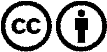 Il est permis de diffuser et d’utiliser notre matériel avec l’attribution! Toutefois, le matériel ne peut pas être utilisé hors contexte.
Cependant pour les institutions financées avec la redevance audio-visuelle, ceci n’est autorisé qu’avec notre accord. Des infractions peuvent entraîner des poursuites.